   Консультация для родителей на тему: Игры с мячом для  автоматизации звука [л].                                                                 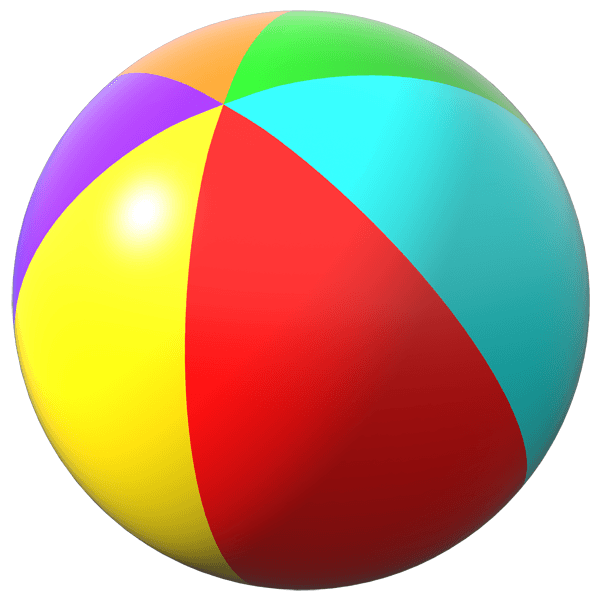 В логопедической работе большое значение имеет этап автоматизации поставленных звуков. Поставленные звуки зачастую могут автоматизироваться в речи очень долго. Т.е. изолированно звук ребенок уже может произносить, а в свободной речи звук не употребляет или употребляет только по напоминанию родителей или логопеда.  Скорость введения звуков в речь зависит прежде всего:От вида речевого нарушения – например, сложнее звуки автоматизируются при дизартрии (нарушении или недостаточной чувствительности мышц, которые отвечают за работу органов артикуляции);От состояния фонематического слуха (дети плохо различают похожие по звучанию звуки);От состояния психических процессов ребенка (мышления, памяти, произвольного внимания, процессов самоконтроля). Основной  трудностью для родителей  может быть нежелание ребенка заниматься.   Очень важно, чтобы вы, родители, смогли принять эти особенности и помочь своему ребенку на таком важном пути речевого развития.     Чтобы преодолеть все трудности, необходимо прежде всего заинтересовать ребенка.  Важно помнить, что основная деятельность детей – игровая.  Мы, логопеды, в своей работе используем разнообразные печатные и словесные дидактические игры, а также игры с мячом.    Уважаемые родители, я хочу  предложить Вам для ознакомления игры с мячом, в которые Вы  вместе с ребенком можете играть дома. Играйте с ребенком на равных, поощряйте его ответы, радуйтесь вместе успехам и маленьким победам! Я предлагаю речевой материал для работы со звуком Л.Перед игрой необходимо нацелить ребенка на правильное произношение с помощью инструкции: «Следи за звуками» или «Говори красиво». Оборудование: резиновый мяч.Игра «Добавь звук». Взрослый произносит часть слова и бросает мяч.  Ребенок добавляет звук [л], бросает мяч обратно.Ба…, за…, да…, ма…, спа…, упа…., го…, по…, сто…, ду…, сту…, бы…, мы…, вы…. Игра «Звонкий мяч об пол кидай, слоги называй». Взрослый: Ты будешь кидать мяч об пол  и ловить его. При этом четко произноси звук Л в слогах: ЛА, ЛО, ЛУ, ЛЫ, ЛЭ.  АЛ, ОЛ, УЛ, ЫЛ, ЭЛ. Игра «Мяч лови – чистоговорки произнеси»Ребенок ударяет мячом об пол на каждый слог и слово.Ла-ла-ла – лампа.Ло-ло-ло – лодка.Лы-лы-лы – столы.Лу-лу-лу – лук.Если ребенок хорошо справляется с заданием, речевой материал можно усложнить.Ла-ла-ла – лопата и пила.Ло-ло-ло – ложка и стекло.Лу-лу-лу – вижу я пилу.Лы-лы-лы – вилы и полы.Ла-ла-ла – Мила маме помогла.Лы-лы-лы – Мила вымыла полы.Ло-ло-ло – ловко вымыла стекло.Лу-лу-лу – Милочка полола лук.Игра «Слог добавляй – слово называй». Взрослый произносит часть слова и бросает мяч.  Ребенок добавляет слог ла, ло, или лы, бросает мяч обратно, называя все слово.-ла                     -ло                     - лыМа…              ма…                  по…Пи…              дуп…                сто…Шко…           пуга…               пи…Си…              стек…               пче…Мы…             вес…                 ви…Писа…          теп…                 уко…Чита…           свет…               го…Игра «Слово подбирай». Закрепляем умение подбирать слово на заданный звук. Взрослый: Мяч поймай, мяч бросай, слово со звуком [л] называй.Можно называть слова со звуком в любой позиции (начало, середина, конец). Как вариант, можно просить ребенка подбирать слово со звуком [л] в определенной позиции.Основной смысл данных игр состоит в том, чтобы выработать у детей умение контролировать собственную речь. От того, насколько качественно  построена работа по автоматизации звуков в речи, будут зависеть навыки  правильного чтения и письма в будущем. Успехов Вам!   